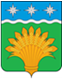 КЕМЕРОВСКАЯ ОБЛАСТЬ - КУЗБАСССовет народных депутатов Юргинского муниципального округа первого созывасемнадцатое заседаниеРЕШЕНИЕот 24 декабря 2020 года № 91- НАОб утверждении Положения о порядке проведения конкурсана замещение вакантной должности муниципальной службыЮргинского муниципального округаВ соответствии со статьей 17 Федерального закона от 02.03.2007 № 25-ФЗ «О муниципальной службе в Российской Федерации», руководствуясь статьей 27 Устава муниципального образования Юргинский муниципальный округ Кемеровской области - Кузбасса, Совет народных депутатов  Юргинского муниципального округа РЕШИЛ:1. Утвердить Положение о порядке проведения конкурса на замещение вакантной должности муниципальной службы Юргинского муниципального округа согласно Приложению.       2.  Настоящее решение опубликовать  в газете «Юргинские ведомости» и разместить в информационно - телекоммуникационной сети «Интернет» на официальном сайте администрации Юргинского муниципального округа.3. Контроль за исполнением настоящего решения возложить на постоянную комиссию Совета народных депутатов Юргинского муниципального округа  по социальным вопросам, правопорядку и соблюдению законности.4. Настоящее решение вступает в силу после его официального опубликования в газете «Юргинские ведомости».Приложение к решению Совета народных депутатов Юргинского муниципального округа   от 24.12.2020  № 91-НАПОЛОЖЕНИЕо порядке проведения конкурса на замещение вакантной должности муниципальной службы Юргинского муниципального округа1. Настоящее Положение определяет порядок проведения конкурса на замещение вакантной должности муниципальной службы Юргинского муниципального округа, а также порядок формирования конкурсной комиссии.2. Решение о проведении конкурса принимается главой Юргинского муниципального округа при наличии вакантной (не замещенной муниципальным служащим) должности муниципальной службы, предусмотренной штатным расписанием, и оформляется распоряжением администрации Юргинского муниципального округа.3. Право на участие в конкурсе имеют граждане, достигшие возраста 18 лет, владеющие государственным языком Российской Федерации и соответствующие установленным законодательством Российской Федерации, Кемеровской области-Кузбасса, муниципальными правовыми актами Юргинского муниципального округа квалификационным требованиям к уровню профессионального образования, стажу муниципальной службы или стажу работы по специальности, профессиональным знаниям и навыкам, необходимым для исполнения должностных обязанностей.Муниципальный служащий вправе на общих основаниях, с учетом особенностей, предусмотренных пунктом 7 настоящего Положения, участвовать в конкурсе независимо от того, какую должность муниципальной службы он замещает на период объявления конкурса.4. Конкурс не проводится в следующих случаях:1) при заключении срочного трудового договора;2) при назначении муниципального служащего на иную должность муниципальной службы в случаях, предусмотренных статьей 73; пунктами 2, 3 статьи 81; пунктом 2 статьи 83; частью 3 статьи 261 Трудового кодекса Российской Федерации, частью 4 статьи 18 Федерального закона от 02.03.2007 N 25-ФЗ "О муниципальной службе в Российской Федерации";3) при назначении на должность муниципальной службы муниципального служащего (гражданина), состоящего в кадровом резерве Юргинского муниципального округа;4) при назначении на должность муниципальной службы, исполнение должностных обязанностей по которой связано с использованием сведений, составляющих государственную тайну;5) при наличии ходатайства на имя главы от заместителя главы Юргинского муниципального округа, курирующего имеющуюся вакантную должность. Решение о заключении трудового договора без проведения конкурса, принимается главой Юргинского муниципального округа и оформляется распоряжением администрации Юргинского муниципального округа. 5. Администрация Юргинского муниципального округа не позднее чем за 20 дней до дня проведения конкурса опубликовывает в районной газете «Юргинские ведомости» и размещает на официальном сайте в информационно-телекоммуникационной сети Интернет объявление о приеме документов для участия в конкурсе, а также размещает информацию об условиях проведения конкурса, включающую наименование вакантной должности муниципальной службы, квалификационные требования, предъявляемые к претенденту на замещение этой должности, место, время приема документов, указанных в пунктах 6, 7 настоящего Положения, срок, до истечения которого принимаются указанные документы; проект трудового договора; дату, время и место проведения конкурса; сведения об источнике получения дополнительной информации. При этом срок приема документов для участия в конкурсе должен составлять не менее 20 дней с даты объявления на официальном сайте органа местного самоуправления.6. Для участия в конкурсе гражданин предоставляет в кадровую службу органа местного самоуправления личное заявление об участии в конкурсе по форме, установленной приложением № 1 к настоящему Положению, и документы, указанные в приложении № 2 к настоящему Положению.7. Муниципальный служащий Юргинского муниципального округа (далее - муниципальный служащий) для участия в конкурсе в Юргинском муниципальном округе, в котором он замещает должность муниципальной службы, предоставляет в кадровую службу Юргинского муниципального округа личное заявление об участии в конкурсе по форме, установленной приложением № 1 к настоящему Положению, и собственноручно заполненную и подписанную анкету по форме, установленной Правительством Российской Федерации.8. Гражданин (муниципальный служащий) вправе представить другие документы, подтверждающие его профессиональные и личностные качества.9. Несвоевременное либо неполное предоставление документов, указанных в пунктах 6, 7 настоящего Положения, является основанием для отказа гражданину (муниципальному служащему) в приеме документов.10. Проверку полноты и достоверности представленных сведений, а также проверку соответствия гражданина (муниципального служащего) квалификационным требованиям к уровню профессионального образования, стажу муниципальной службы или стажу работы по специальности для замещения должности муниципальной службы осуществляет кадровая служба Юргинского муниципального округа. Проверка проводится в течение 5 рабочих дней после регистрации документов, указанных в пунктах 6, 7 настоящего Положения.Передача и обработка персональных данных осуществляются с письменного согласия гражданина (муниципального служащего).11. Гражданин (муниципальный служащий) не допускается к участию в конкурсе в связи с его несоответствием квалификационным требованиям к уровню профессионального образования, стажу муниципальной службы или стажу работы по специальности для замещения должности муниципальной службы, в связи с установлением обстоятельств, являющихся в соответствии с законодательством Российской Федерации о муниципальной службе ограничениями для поступления на муниципальную службу и ее прохождения, а также при предоставлении недостоверных сведений.О причинах отказа в участии в конкурсе гражданин (муниципальный служащий) информируется конкурсной комиссией в письменной форме либо по адресу электронной почты (при наличии его в заявлении) в течение 5 календарных дней со дня окончания проверки.12. Кадровой службой Юргинского муниципального округа  формируется список кандидатов на замещение вакантной должности муниципальной службы, допущенных к участию в конкурсе (далее - кандидаты), не позднее чем за 5 календарных дней до даты его проведения.Конкурс проводится при наличии не менее двух кандидатов.13. Конкурс проводится конкурсной комиссией на замещение вакантных должностей муниципальной службы и включению в кадровый резерв на муниципальную службу Юргинского муниципального округа, образованной в соответствии с постановлением администрации Юргинского муниципального округа (далее - конкурсная комиссия). В состав конкурсной комиссии входит не менее трех человек. Членами конкурсной комиссии могут быть муниципальные служащие, а так же государственные гражданские служащие (по согласованию), депутаты представительного органа местного самоуправления Юргинского муниципального округа (по согласованию). Возглавляет комиссию заместитель главы  Юргинского муниципального округа по организационно-территориальным вопросам.14. Конкурс заключается в оценке профессионального уровня претендентов на замещение вакантной должности муниципальной службы. При проведении конкурса конкурсная комиссия оценивает профессиональные качества претендентов на основании представленных ими документов, также при проведении конкурса могут использоваться не противоречащие законодательству методы оценки профессиональных и личностных качеств кандидатов, включая индивидуальное собеседование, анкетирование, тестирование по вопросам, связанным с выполнением должностных обязанностей по должности муниципальной службы, на замещение которой проводится конкурс.15. Заседание конкурсной комиссии считается правомочным, если на нем присутствует 51% от общего числа ее членов. Решения конкурсной комиссии по результатам проведения конкурса принимаются открытым голосованием простым большинством голосов ее членов, присутствующих на заседании. При равенстве голосов решающим является голос председателя конкурсной комиссии.16. По итогам проведения конкурса конкурсная комиссия принимает одно из следующих решений:- о признании одного из участников победителем конкурса;- о признании конкурса несостоявшимся.18. Конкурс признается несостоявшимся, если для участия в конкурсе не были отобраны кандидаты, отвечающие квалификационным требованиям к должности муниципальной службы, на замещение которой он был объявлен.Глава Юргинского муниципального округа вправе повторно принять решение о проведении конкурса, если конкурс признан несостоявшимся либо победитель конкурса отказался от заключения трудового договора с представителем нанимателя (работодателем).19. Обсуждение членами комиссии кандидатов и выбор победителя принимается в отсутствие кандидатов. Оглашение результатов конкурса производится по окончании заседания комиссии ее председателем в присутствии членов комиссии и кандидатов.20. Результаты голосования и решение комиссии в течение трех календарных дней оформляются протоколом заседания комиссии, который подписывается членами комиссии, принявшими участие в заседании. На основании решения комиссии представитель нанимателя (работодатель) заключает трудовой договор с победителем конкурса.21. Информация о результатах конкурса размещается на официальном сайте органа местного самоуправления в информационно-телекоммуникационной сети Интернет.22. Документы кандидатов на замещение должности муниципальной службы, не допущенных к участию в конкурсе, и кандидатов, участвовавших в конкурсе, возвращаются им по письменному заявлению в течение трех лет со дня признания конкурса несостоявшимся или подписания протокола об итогах конкурса. До истечения указанного срока документы хранятся в органах местного самоуправления, после чего уничтожаются.23. Гражданин (муниципальный служащий) вправе обжаловать решение конкурсной комиссии в соответствии с законодательством Российской Федерации.Приложение № 1к Положению о порядкепроведения конкурса на замещениевакантной должности Юргинского муниципального округа                                           Председателю конкурсной комиссии                                           ________________________________                                           ________________________________                  (фамилия, имя, отчество заявителя полностью)                                           ________________________________                                               (число, месяц, год рождения)                                           ________________________________                                                        (паспортные данные)                                           ________________________________                                           (место регистрации и жительства)                                           ________________________________                                                       (контактный телефон)ЗаявлениеПрошу  допустить  меня  к  участию  в  конкурсе  на замещение вакантной должности муниципальной службы____________________________________________________________________________________________________________________________________(полное наименование должности)С Федеральным  законом  от  02.03.2007 № 25-ФЗ "О  муниципальной службе в  Российской  Федерации",   Законом  Кемеровской  области   от  30.06.2007 № 103-ОЗ "О некоторых вопросах  прохождения муниципальной  службы", Уставом Юргинского муниципального округа, иными правовыми  актами  Юргинского муниципального округа  в части,  касающейся  вопросов муниципальной  службы, в том числе с Положением о порядке  проведения  конкурса  на замещение  вакантной должности муниципальной службы Юргинского муниципального округа ознакомлен (ознакомлена).Настоящим  заявлением  я даю  согласие на обработку  моих  персональных данных, в том числе размещение их в общедоступных источниках.К заявлению прилагаю (перечислить прилагаемые документы):____________________________________________________________________________________________________________________________________"___"__________ 20__ г._______________ _________________________________   (подпись)           (расшифровка подписи)Приложение № 2к Положению о порядкепроведения конкурса на замещениевакантной должности Юргинского муниципального округаПЕРЕЧЕНЬДОКУМЕНТОВ ДЛЯ УЧАСТИЯ В КОНКУРСЕДля участия в конкурсе гражданин Российской Федерации представляет в кадровую службу Юргинского муниципального округа:1) заявление с просьбой о поступлении на муниципальную службу и замещении должности муниципальной службы;2) собственноручно заполненную и подписанную анкету по форме, установленной уполномоченным Правительством Российской Федерации федеральным органом исполнительной власти;3) паспорт;4) трудовую книжку, за исключением случаев, когда трудовой договор (контракт) заключается впервые;5) документ об образовании;6) страховое свидетельство обязательного пенсионного страхования, за исключением случаев, когда трудовой договор (контракт) заключается впервые;7) свидетельство о постановке физического лица на учет в налоговом органе по месту жительства на территории Российской Федерации;8) документы воинского учета - для граждан, пребывающих в запасе, и лиц, подлежащих призыву на военную службу;9) заключение медицинской организации об отсутствии заболевания, препятствующего поступлению на муниципальную службу;10) сведения о доходах за год, предшествующий году поступления на муниципальную службу, об имуществе и обязательствах имущественного характера;11) сведения о размещении информации в информационно-телекоммуникационной сети "Интернет".Председатель Совета народных депутатов     Юргинского муниципального округаИ.Я.БережноваГлава Юргинского муниципального округа«24» декабря  2020 годаД.К.Дадашов